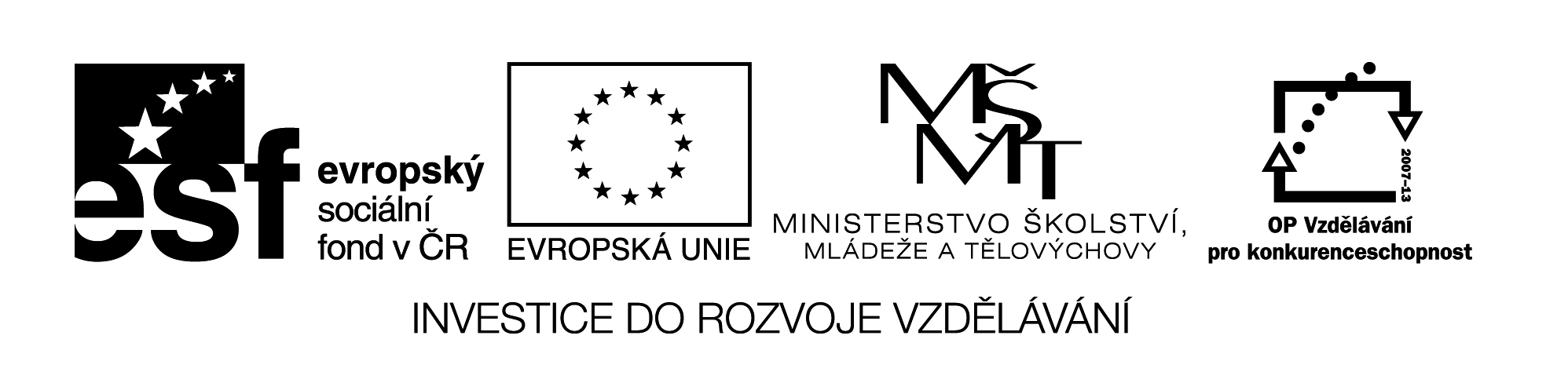 Registrační čísloCZ.1.07/1.4.00/21.1257Popis činnostiŽákům připomeneme pravidla psaní přeložek. V úkolu č. 1 spojují podstatná jména s danou předložkou ve správném tvaru.V odpovědích na otázky v úkolu č. 2 používají žáci předložky ve spojení s podstatnými jmény. Cílem úkolu č. 3 je rozdělit text na jednotlivá slova, označit předložky a větu opsat správně.Úkolem č. 4 je doplnění vhodných předložek do vět.Pracovní list můžeme použít jako samostatnou práci při ověřování znalostí učiva. Lze také pracovat na interaktivní tabuli.1. Spoj slova s předložkami a napiš je ve správném tvaru.  chlapec   _o______________________________ pro____________________________ s ______________________________   _bez____________________________židle_na________________________________pod_______________________________pro______________________________dům__v__________________________________za_________________________________do_________________________________s________________________________2. Odpověz na otázky, předložky označ barevně.Od koho jsi dostal dárek?     ____________________________________Ke komu pojedeš v sobotu?  ____________________________________Kam si uklízíš své oblečení?  ____________________________________Kde sedí rodina při obědě?    ____________________________________Z čeho míváš největší radost? ___________________________________3. Rozděl text na slova a předložky podtrhni. Věty potom správně napiš.Zasvítáníšeldědadolesanahouby.___________________________________________________________Vdomkuulesabydlímyslivecsepsem.___________________________________________________________PetrsPavlempřiběhlidoškolynaposledníchvíli.___________________________________________________________4. Doplň do vět vhodnou předložku.Pes ležel ________ stolem. ______ stole ležela kniha. Lávka vede _________ potok. Přijdu _____ tebe ráno. Neodcházej ______ mě! Sýry a jogurty se vyrábí ______ mléka. Čápi létali ______ rybníkem. V neděli pojedu ____ tetě a _____ strýčkovi.III/2 Inovace a zkvalitnění výuky         prostřednictvím ICTVY_32_17_06Název vzdělávacího materiáluJazyk a jazyková komunikaceČeský jazyk – PředložkyJméno autoraMgr. Jaroslava JanusováAnotaceČeský jazyk pro 3. ročníkPředložkyOčekávaný výstup vzhledem k RVP- plynule čte texty přiměřeného obsahu- pečlivě vyslovuje- píše správné tvary písmen- píše správně po stránce obsahové i    formálníRozvíjené klíčové kompetenceKompetence k učení – uvádí věci do souvislostíKompetence k řešení problémů – využívá získané vědomosti a dovednostiKompetence komunikativní – vyjadřuje se výstižně v písemném projevuPrůřezové témaOSV -  prohlubuje vztah mezi verbální a neverbální složkou komunikace a rozšiřuje aplikace jazyka       - zdokonaluje dovednosti týkajících se          spolupráce a komunikace v týmuČasový harmonogram35 min.Použitá literatura a zdrojePomůcky a prostředkyPracovní list Interaktivní tabuleDatumBřezen 2013